Форма сбора замечаний и предложений на проекты профессиональных стандартов(наименование организации)*Как направить замечания и предложения на проекты ПС:Если Ваши замечания объемны и относятся к различным разделам проекта, то мы предлагаем вносить их непосредственно в файл ПС (который можно скачать по ссылке ниже) в режиме правок. При этом, остается необходимость заполнения данной формы, но в графе «Замечания, предложения» укажите формулировку – «в проекте». По итогу Вы должны прислать данную заполненную форму сбора замечаний и проекты ПС в режиме правок, по которым Вы даете замечания и предложения.2.   Если Ваши замечания и предложения незначительны, можно ограничиться заполнением данной формы.      Все файлы необходимо прислать в формате .docx/.dox (Microsoft Word) до 28 февраля 2022 года на электронный адрес yualogvina@opkrt.ru      Ссылка на скачивание файлов ПС: https://cloud.ruselectronics.ru/s/A7FBMYqfxLEgQST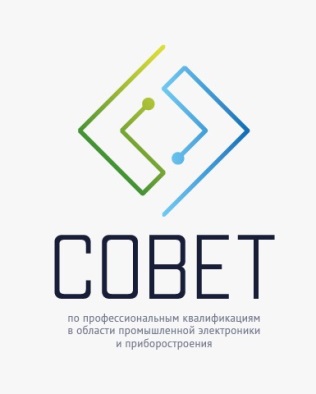 Совет по профессиональным квалификацияв области промышленной электроники и приборостроения121357, Россия, Москва, ул. Верейская, д. 29, стр. 141+7 (495) 777-42-82 доб.10-529e-mail: spk@opkrt.ru№ п/пФИО экспертаОрганизация, подразделение, должностьНаименование профессионального стандартаЗамечание, предложениеКонтактные данные(моб. телефон, 
e-mail)